О внесении изменений в постановление администрации   района от 24.05.2016 г. №258-п 	В соответствии с Федеральным Законом от 29 декабря 2012 г.  №273-ФЗ «Об образовании в Российской Федерации», Указом Президента Российской Федерации от 7 мая 2012 г. №599 «О мерах по реализации государственной политики в области образования и науки», руководствуясь Уставом Пучежского муниципального района,п о с т а н о в л я ю:Внести в Административный регламент предоставления муниципальной услуги «Прием заявлений, постановка на учет и зачисление детей в образовательные организации Пучежского муниципального района, реализующие программы дошкольного образования», утвержденный  постановлением администрации  Пучежского муниципального района от  24.05.2016 г. № 258-п «Об утверждении административного регламента предоставления муниципальной услуги «Прием заявлений, постановка на учет и зачисление детей в образовательные организации Пучежского муниципального района, реализующие программы дошкольного образования» следующие изменения: Пункт 1.2.  «Перечень нормативных правовых актов, непосредственно регулирующих отношения, возникающие в связи с предоставлением муниципальной услуги» считать утратившим силу.Раздел 2 изложить в следующей редакции:2. Стандарт предоставления муниципальной услуги2.1.	Наименование муниципальной услугиМуниципальная услуга, предоставление которой регулируется настоящим административным регламентом, именуется: «Прием заявлений, постановка на учет и зачисление детей в образовательные организации Пучежского муниципального района, реализующие образовательные программы дошкольного образования».2.2. Наименование органа, предоставляющего муниципальную услугу. Муниципальная услуга предоставляется:- Отделом образования и делам молодёжи администрации Пучежского муниципального района;-  Муниципальным учреждением «Многофункциональный центр предоставления государственных и муниципальных услуг в Пучежском муниципальном районе»; образовательными организациями (Приложение № 1 к настоящему Регламенту).  2.3.  Результат предоставления муниципальной услуги Результатом предоставления муниципальной услуги является прием заявлений, постановка на учет и зачисление детей в образовательную организацию.2.4. Срок предоставления муниципальной услуги При личном обращении:- постановка на учет осуществляется с момента регистрации заявления на бумажном носителе в Отделе образования и делам молодежи или МУ «МФЦ в Пучежском районе»;- зачисление детей в дошкольную образовательную организацию осуществляется в срок до 30 рабочих дней после выдачи направления Заявителю в образовательную организацию.При обращении в электронном виде:- постановка на учет осуществляется в течение 10 дней с момента проверки заявления уполномоченным сотрудником;-  зачисление детей в образовательную организацию - в срок до 30 рабочих дней после выдачи направления Заявителю в образовательную организацию. 2.5. Перечень нормативных правовых актов, непосредственно регулирующих отношения, возникающие в связи с предоставлением муниципальной услугиПредоставление муниципальной услуги осуществляется в соответствии со следующими документами:- Федеральный Закон от 29.12.2012г. № 273-ФЗ «Об образовании в Российской Федерации»;- Федеральный Закон от 27.07.2010 г. № 210-ФЗ «Об организации предоставления государственных и муниципальный услуг»;- Федеральный закон от 24.07.1998г.  № 124-ФЗ "Об основных гарантиях прав ребенка в Российской Федерации";- Федеральный закон от 06.10.2003г.  № 131-ФЗ "Об общих принципах организации местного самоуправления в Российской Федерации";- Федеральный закон от 17.01.1992г.  № 2202-1 "О прокуратуре Российской Федерации";- Федеральный закон от 07.02.2011г.  № 3-ФЗ "О полиции";- Закон Российской Федерации от 26.06.1992 «3132-1 "О статусе судей в Российской Федерации";- Федеральный закон от 27.05.1998г.  № 76-ФЗ "О статусе военнослужащих";- Федеральный закон от 30.12.2012г.  № 283-ФЗ "О социальных гарантиях сотрудникам некоторых федеральных органов исполнительной власти и внесении изменений в отдельные законодательные акты Российской Федерации";- Закон Российской Федерации от 15.05.1991г.  № 1244-1 "О социальной защите граждан, подвергшихся воздействию радиации вследствие катастрофы на Чернобыльской АЭС";- Федеральный закон от 28.12.2010г.  № 403-ФЗ "О Следственном комитете Российской Федерации";- Федеральный Закон от 27.07.2006 г.  № 152-ФЗ  «О персональных данных»(в действующей редакции);- Федеральный Закон от 2 мая 2006 г. № 59-ФЗ «О порядке рассмотрения обращений граждан Российской Федерации»;- Федеральный Закон от 01.12.2014г. № 419-ФЗ «О внесении изменений в законодательные акты Российской Федерации по вопросам социальной защиты инвалидов в связи с ратификацией Конвенции о правах инвалидов»;- Конвенция о правах ребенка, одобренная Генеральной Ассамблеей ООН 20.11.1989;- Указ Президента Российской Федерации от 2 октября 1992г. № 1157 "О дополнительных мерах государственной поддержки инвалидов";- Указ Президента Российской Федерации от 5 мая 1992 г. № 431 "О мерах по социальной поддержке многодетных семей";- Постановление Правительства Российской Федерации от 27.09.2011г. №797 «О взаимодействии между многофункциональными центрами предоставления государственных и муниципальных услуг и федеральными органами исполнительной власти, органами государственных внебюджетных фондов, органами государственной власти субъектов Российской Федерации, органами местного самоуправления»;- Постановление Правительства Российской Федерации от 9 февраля 2004 г. № 65 "О дополнительных гарантиях и компенсациях военнослужащим и сотрудникам федеральных органов исполнительной власти, участвующим в контртеррористических операциях и обеспечивающим правопорядок и общественную безопасность на территории Северо-Кавказского региона Российской Федерации";- Постановление Правительства Российской Федерации от 25 августа 1999 г. № 936 "О дополнительных мерах социальной защиты членов семей военнослужащих и сотрудников внутренних дел государственной противопожарной службы, уголовно-исполнительной системы, непосредственно участвовавших в борьбе с терроризмом на территории Республики Дагестан и погибших (пропавших без вести), умерших, ставших инвалидами в связи с выполнением служебных обязанностей";- Распоряжение Правительства РФ от 17.12.2009 г. N 1993-р «Об утверждении сводного перечня первоочередных государственных и муниципальных услуг, предоставляемых в электронном виде»;-  Распоряжение Правительства Российской Федерации от 25 апреля 2011 г. № 729-р "Об утверждении перечня услуг, оказываемых государственными и муниципальными учреждениями и другими организациями, в которых размещается государственное задание (заказ) или муниципальное задание (заказ), подлежащих включению в реестры государственных и муниципальных услуг и предоставляемых в электронной форме";- Приказ Министерства образования и науки Российской Федерации от 28 декабря 2015 г.  N 1527  "Об утверждении Порядка и условий осуществления перевода, обучающихся из одной организации, осуществляющей образовательную деятельность по образовательным программам дошкольного образования, в другие организации, осуществляющие образовательную деятельность по образовательным программам соответствующих уровня и направленности";- Приказ Министерства образования и науки Российской Федерации от 30 августа 2013 г. № 1014 "Об утверждении Порядка организации и осуществления образовательной деятельности по основным общеобразовательным программам - образовательным программам дошкольного образования";- Приказ Министерства образования и науки Российской Федерации от 8 апреля 2014 г. № 293 "Об утверждении Порядка приема на обучение по образовательным программам дошкольного образования";- иные федеральные нормативные правовые акты, регламентирующие получение внеочередного или первоочередного права на зачисление детей в дошкольную образовательную организацию.- иные нормативные правовые акты регионального уровня, регламентирующие получение внеочередного или первоочередного права на зачисление детей в ДОО;- настоящий административный регламент;2.6. Исчерпывающий перечень документов, необходимых для предоставления муниципальной услугиПри личном обращении для предоставления муниципальной услуги Заявителем предоставляются:- заявление о постановке на учет по форме Приложения №2 к настоящему регламенту;- документ, удостоверяющий личность родителя (законного представителя) ребенка, и СНИЛС родителя;- свидетельство о рождении ребенка;- документы, подтверждающие преимущественное право на зачисление ребенка в образовательную организацию (при наличии).В электронном виде для предоставления муниципальной услуги предоставляются:- заявление о постановке на учет;- документ, удостоверяющий личность родителя (законного представителя) ребенка, и СНИЛС родителя;- свидетельство о рождении ребенка;- документы, подтверждающие преимущественное право на зачисление ребенка в образовательную организацию (при наличии).Заявление и необходимые документы для получения муниципальной услуги предоставляются Заявителем в электронном виде, заверенные в установленном законодательством порядке.Заявитель несет ответственность за достоверность представленных им сведений, а также документов, в которых они содержатся.Требовать от Заявителя представления документов, не предусмотренных настоящим административным регламентом, не допускается.2.7. Исчерпывающий перечень оснований для отказа в приеме документов, необходимых для предоставления муниципальной услуги- заявителем не в полном объеме представлен пакет документов, перечисленных в пункте 2.6. Административного регламента;- заявителем представлен пакет документов, содержащих неверные и (или) неполные сведения;несоответствие возраста ребенка;- с заявлением и документами обратилось лицо, не являющееся родителем (законным представителем) или уполномоченным представителем ребенка.2.8. Исчерпывающий перечень оснований для отказа в предоставлении муниципальной услугиОснованием для отказа в предоставлении муниципальной услуги - являются:- неполные и (или) недостоверные сведения (документы), представленные Заявителем;-  несоответствие возраста ребенка;- не предоставление Заявителем документов, необходимых для получения муниципальной услуги, указанных в п. 2.6.;наличие медицинских противопоказаний.2.9. Информация о платности (бесплатности) предоставления муниципальной услугиМуниципальная услуга является бесплатной.   2.10. Срок ожидания в очереди при подаче заявления о предоставлении муниципальной услуги и при получении результата предоставления муниципальной услугиПри личном обращении максимальный срок ожидания в очереди при подаче заявления о предоставлении муниципальной услуги не должен превышать 15 минут.2.11. Срок регистрации заявления Заявителя о предоставлении муниципальной услуги2.11.1. При личном обращении срок регистрации обращения о предоставлении муниципальной услуги не должен превышать 15 минут.В электронном виде регистрация обращения осуществляется автоматически.Требования к местам предоставления муниципальной услуги при личном обращении Заявителя2.12.1. Прием граждан осуществляется в помещениях, оборудованных в соответствии с требованиями санитарных норм и правил.2.12.2. Рабочие места специалистов, предоставляющих муниципальную услугу, оборудуются средствами вычислительной техники, подключенной к сети интернет, и оргтехникой.2.12.3. Места ожидания личного приема должны соответствовать комфортным условиям для обратившихся Заявителей и оборудоваться необходимым количеством стульев, столов, обеспечиваться канцелярскими принадлежностями для написания заявлений.2.12.4. На видном месте, в непосредственной близости к местам приема заявлений размещается информационный стенд, содержащий информацию о режиме работы организаций, телефонах для справок, порядке предоставления муниципальной услуги, праве и порядке обжалования действий (бездействия) учреждения, предоставляющего муниципальную услугу, а также должностных лицах, приведены образцы заявлений и перечень документов, предоставляемых Заявителем, для получения муниципальной услуги.2.12.5. Доступ Заявителя к местам приема заявлений должен быть беспрепятственным (доступ в организацию в соответствии с пропускным режимом).2.13.	Показатели доступности и качества муниципальной услуги2.13.1. Показателями оценки доступности муниципальной услуги являются:- обеспечение беспрепятственного доступа Заявителя непосредственно к месту подачи заявления (доступ в организацию в соответствии с пропускным режимом);- обеспечение возможности обращения по вопросам предоставления услуги по различным каналам связи, в т. ч. в электронном виде.2.13.2. Показателями оценки качества предоставления муниципальной услуги являются:- соблюдение сроков предоставления муниципальной услуги;- соблюдение сроков ожидания в очереди при подаче заявления;- отсутствие поданных в установленном порядке жалоб на решения или действия (бездействия) должностных лиц, принятые или осуществленные ими при предоставлении муниципальной услуги.1.3. Пункт 5.2.2. читать в следующей редакции:Жалоба может быть направлена по почте, через многофункциональный центр, с использованием информационно-телекоммуникационной сети "Интернет", официального сайта органа, предоставляющего муниципальную услугу, единого портала государственных и муниципальных услуг либо регионального портала государственных и муниципальных услуг, а также может быть принята при личном приеме заявителяОпубликовать настоящее постановление в «Правовом вестнике Пучежского муниципального района».Настоящее постановление вступает в силу с момента подписания.Контроль за исполнением настоящего постановления возложить на заместителя главы администрации Н.Т.Лобанову.Глава Пучежского муниципального района 				   Н.Ф. Ершов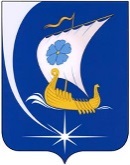 Администрация Пучежского муниципального района Ивановской областиП О С Т А Н О В Л Е Н И Е Администрация Пучежского муниципального района Ивановской областиП О С Т А Н О В Л Е Н И Е                  от    11.04.2017 № 197-пг.Пучежг.Пучеж